РЕШЕНИЕРассмотрев внесенный Главой Петропавловск-Камчатского городского округа Скворцовым В.В. проект решения о положении о проведении аттестации муниципальных служащих в Петропавловск-Камчатском городском округе, в соответствии со статьей 18 Федерального закона от 02.03.2007 № 25-ФЗ               «О муниципальной службе в Российской Федерации», статьей 13 Закона Камчатского края от 04.05.2008 № 58 «О муниципальной службе в Камчатском крае», руководствуясь статьёй 26 Устава Петропавловск-Камчатского городского округа, Городская Дума Петропавловск-Камчатского городского округаРЕШИЛА:1. Принять Решение о положении о проведении аттестации муниципальных служащих в Петропавловск-Камчатском городском округе.2. Направить принятое Решение Главе Петропавловск-Камчатского городского округа Скворцову В.В. для подписания и обнародования. РЕШЕНИЕот 26.02.2009 № 101-ндО положении о проведении аттестации муниципальных служащих в Петропавловск-Камчатском городском округе Принято Городской ДумойПетропавловск-Камчатского городского округа(решение от 18.02.2009 № 412-р)Статья 1. Предмет регулирования настоящего Решения	1. Настоящее Решение о положении о проведении аттестации муниципальных служащих в Петропавловск-Камчатском городском округе (далее – Решение) разработано в соответствии со статьей 18 Федерального закона от 02.03.2007 № 25-ФЗ «О муниципальной службе в Российской Федерации», статьей 13 Закона Камчатского края от 04.05.2008 № 58 «О муниципальной службе в Камчатском крае».2. Настоящее Решение определяет порядок проведения аттестации муниципальных служащих, замещающих должности муниципальной службы в органах местного самоуправления Петропавловск-Камчатского городского округа (далее – орган местного самоуправления городского округа), в аппарате избирательной комиссии Петропавловск-Камчатского городского округа (далее – аппарат избирательной комиссии городского округа).3. Аттестация муниципального служащего проводится в целях определения его соответствия замещаемой должности муниципальной службы на основе оценки его профессиональной служебной деятельности. Аттестация муниципального служащего проводится один раз в три года.Аттестация призвана способствовать формированию кадрового состава муниципальной службы, повышению профессионального уровня муниципальных служащих, решению вопросов, связанных с определением преимущественного права на замещение должности муниципальной службы при сокращении должностей муниципальной службы в органе местного самоуправления городского округа, в аппарате избирательной комиссии городского округа, а также вопросов, связанных с изменением условий оплаты труда муниципальных служащих.Статья 2. Муниципальные служащие, не подлежащие аттестацииАттестации не подлежат следующие муниципальные служащие:1) замещающие должности муниципальной службы менее одного года;2) достигшие возраста 60 лет;3) беременные женщины;4) находящиеся в отпуске по беременности и родам или в отпуске по уходу за ребенком до достижения им возраста трех лет. Аттестация указанных муниципальных служащих возможна не ранее чем через один год после выхода из отпуска;5) замещающие должности на основании срочного трудового договора (контракта).Статья 3. Организация проведения аттестации1. Для проведения аттестации муниципальных служащих в органе местного самоуправления городского округа, аппарате избирательной комиссии городского округа представитель нанимателя (работодатель) издает правовой акт, содержащий следующие положения:1) о формировании аттестационной комиссии;2) об утверждении графика проведения аттестации;3) о составлении списков муниципальных служащих, подлежащих аттестации;4) о подготовке документов, необходимых для работы аттестационной комиссии.2. Представитель нанимателя (работодатель) определяет количественный и персональный состав аттестационной комиссии, сроки и порядок ее работы.В состав аттестационной комиссии включаются представитель нанимателя (работодатель) и (или) уполномоченные им муниципальные служащие (в том числе из кадрового, юридического (правового) подразделения и подразделения, в котором муниципальный служащий, подлежащий аттестации, замещает должность муниципальной службы).Представитель нанимателя (работодатель) может привлекать к работе аттестационной комиссии независимых экспертов-специалистов по вопросам, связанным с муниципальной службой.В случае если в органе местного самоуправления городского округа, аппарате избирательной комиссии городского округа создан выборный профсоюзный орган, в состав аттестационной комиссии включается представитель выборного профсоюзного органа.Состав аттестационной комиссии формируется таким образом, чтобы была исключена возможность возникновения конфликтов интересов, которые могли бы повлиять на принимаемые аттестационной комиссией решения.В зависимости от специфики должностных обязанностей муниципальных служащих в органе местного самоуправления может быть создано несколько аттестационных комиссий.В аппарате избирательной комиссии городского округа создается одна аттестационная комиссия.3. Аттестационная комиссия состоит из председателя, заместителя председателя, секретаря и членов аттестационной комиссии (далее – члены аттестационной комиссии). Все члены аттестационной комиссии при принятии решений обладают равными правами.4. Аттестация муниципальных служащих проводится аттестационной комиссией в соответствии с графиком проведения аттестации.График проведения аттестации ежегодно утверждается представителем нанимателя (работодателем) и доводится до сведения каждого аттестуемого муниципального служащего не позднее чем за месяц до начала аттестации.  В графике проведения аттестации указываются:1) наименование органа местного самоуправления городского округа, его органа, аппарата избирательной комиссии городского округа, в которых проводится аттестация;2) список муниципальных служащих, подлежащих аттестации; 3) дата, время и место проведения аттестации;4) дата представления в аттестационную комиссию необходимых документов с указанием лиц, ответственных за их представление.5. Не позднее чем за две недели до начала проведения аттестации в аттестационную комиссию непосредственным руководителем представляется подписанный им и утвержденный вышестоящим руководителем отзыв об исполнении должностных обязанностей муниципальным служащим, подлежащим аттестации, за аттестационный период (далее – отзыв).Отзыв должен содержать следующие сведения о муниципальном служащем:1) фамилия, имя, отчество;2) замещаемая должность муниципальной службы на момент проведения аттестации и дата назначения на эту должность;3) перечень основных вопросов (документов), в решении (разработке) которых муниципальный служащий принимал участие;4) мотивированная оценка профессиональных, личностных качеств и результатов профессиональной деятельности муниципального служащего.К отзыву прилагается должностная инструкция муниципального служащего.6. При каждой последующей аттестации в аттестационную комиссию представляется также аттестационный лист муниципального служащего с данными предыдущей аттестации.7. Не позднее, чем за одну неделю до дня начала аттестации непосредственный руководитель должен ознакомить муниципального служащего, подлежащего аттестации, с отзывом.Муниципальный служащий, подлежащий аттестации, вправе представить в аттестационную комиссию дополнительные сведения о своей профессиональной деятельности за аттестационный период, а также заявление о несогласии с отзывом или пояснительную записку на отзыв.Статья 4. Проведение аттестации1. Аттестация проводится с приглашением аттестуемого муниципального служащего на заседание аттестационной комиссии. В случае неявки муниципального служащего на заседание аттестационной комиссии без уважительной причины или отказа его от аттестации, муниципальный служащий привлекается к дисциплинарной ответственности в соответствии с законодательством о муниципальной службе, а аттестация переносится на более поздний срок. 2. Аттестационная комиссия рассматривает представленные документы, заслушивает сообщения аттестуемого муниципального служащего, а в случае необходимости – его непосредственного руководителя о профессиональной деятельности муниципального служащего. В целях объективного проведения аттестации в случае предоставления аттестуемым муниципальным служащим документов, после их рассмотрения, аттестационная комиссия вправе перенести аттестацию на очередное заседание комиссии.3. Обсуждение профессиональных и личностных качеств муниципального служащего применительно к его профессиональной деятельности должно быть объективным и доброжелательным.Профессиональная деятельность муниципального служащего оценивается на основе определения его соответствия квалификационным требованиям по замещаемой должности муниципальной службы, его участия в решении поставленных перед органом местного самоуправления городского округа, аппаратом избирательной комиссии городского округа задач, сложности выполняемой им работы, ее эффективности и результативности.При этом должны учитываться профессиональные знания и опыт работы муниципального служащего, соблюдение муниципальным служащим ограничений, отсутствие нарушений запретов, выполнение обязательств, установленных законодательством о муниципальной службе, а также организаторские способности тех муниципальных служащих, которые наделены организационно-распорядительными полномочиями по отношению к другим муниципальным служащим.4. Заседание аттестационной комиссии считается правомочным, если на нем присутствует не менее двух третей ее членов. На период аттестации муниципального служащего, являющегося членом аттестационной комиссии, его членство в этой комиссии приостанавливается.5. Решение аттестационной комиссии принимается в отсутствие аттестуемого муниципального служащего и его непосредственного руководителя открытым голосованием простым большинством голосов присутствующих на заседании членов аттестационной комиссии. При равенстве голосов членов аттестационной комиссии муниципальный служащий признается соответствующим замещаемой должности муниципальной службы.6. По результатам аттестации муниципального служащего аттестационной комиссией принимается одно из следующих решений:1) муниципальный служащий соответствует замещаемой должности муниципальной службы;2) муниципальный служащий не соответствует замещаемой должности муниципальной службы.7. Аттестационная комиссия может давать рекомендации о поощрении отдельных муниципальных служащих за достигнутые ими успехи в работе, в том числе о повышении их в должности, в случае необходимости - рекомендации об улучшении деятельности аттестуемых муниципальных служащих, о направлении отдельных муниципальных служащих на повышение квалификации.8. Результаты аттестации сообщаются аттестованным муниципальным служащим непосредственно после подведения итогов голосования.Результаты аттестации заносятся в аттестационный лист муниципального служащего, составленный по форме согласно приложению к настоящему Решению.Аттестационный лист подписывается председателем, заместителем председателя, секретарем и членами аттестационной комиссии, присутствовавшими на заседании аттестационной комиссии. Член аттестационной комиссии, не согласный с принятым решением, вправе в письменной форме выразить свое особое мнение. Особое мнение члена аттестационной комиссии прилагается к аттестационному листу и является его неотъемлемой частью.Муниципальный служащий знакомится с аттестационным листом под роспись.9. Аттестационный лист муниципального служащего, прошедшего аттестацию, и отзыв об исполнении им должностных обязанностей за аттестационный период хранятся в личном деле муниципального служащего.10. Секретарь аттестационной комиссии ведет протокол заседания аттестационной комиссии, в котором указываются решение аттестационной комиссии и итоги голосования.Протокол заседания аттестационной комиссии подписывается председателем, заместителем председателя, секретарем и членами аттестационной комиссии, присутствовавшими на заседании аттестационной комиссии. К протоколу заседания аттестационной комиссии приобщаются копии всех материалов, представленных для проведения аттестации.11. Материалы аттестации передаются представителю нанимателя (работодателю) не позднее чем через семь дней после дня проведения аттестации.12. По результатам  аттестации представитель нанимателя (работодатель) принимает решение о поощрении отдельных муниципальных  служащих за достигнутые ими успехи в работе или в срок не более одного месяца со дня аттестации о понижении муниципального служащего в должности с его согласия.13. В случае несогласия муниципального служащего с понижением в должности или невозможности перевода с его согласия на другую должность муниципальной службы представитель нанимателя (работодатель) может в срок не более одного месяца со дня аттестации уволить его с муниципальной службы в связи с несоответствием замещаемой должности вследствие недостаточной квалификации, подтвержденной результатами аттестации.По истечении указанного срока увольнение муниципального служащего или понижение его в должности по результатам данной аттестации не допускается.14. Муниципальный служащий в соответствии с федеральным законодательством вправе обжаловать результаты аттестации в судебном порядке.Статья 5. Заключительные положенияНастоящее Решение вступает в силу со дня его официального опубликования.Приложение к Решению о положении о проведении аттестации муниципальных служащих в Петропавловск-Камчатском городском округе АТТЕСТАЦИОННЫЙ ЛИСТ МУНИЦИПАЛЬНОГО СЛУЖАЩЕГО1. Фамилия, имя, отчество _______________________________________________2. Год, число и месяц рождения ___________________________________________3. Сведения о профессиональном образовании, наличии ученой степени, ученого звания ________________________________________________________________                                          (когда и какое учебное заведение окончил, ______________________________________________________________________специальность и квалификация по образованию, ______________________________________________________________________ученая степень, ученое звание)4. Замещаемая должность муниципальной службы на момент аттестации и дата назначения на эту должность _______________________________________________________________________________________________________________5. Стаж муниципальной службы _____________________________________6. Общий трудовой стаж ____________________________________________7. Вопросы к муниципальному служащему и краткие ответы на них______________________________________________________________________________________________________________________________________________________________________________________________________________________________________________________________________________________________________________________________________________________________________________________________________________________________________________________________________________8. Замечания и предложения, высказанные аттестационной комиссией ______________________________________________________________________________________________________________________________________________________________________________________________________    9. Краткая оценка выполнения рекомендаций предыдущей аттестации __________________________________________________________________                     (выполнены, выполнены частично, не выполнены)10. Решение аттестационной комиссии _____________________________________________________________________________________________                                  (в соответствии с частью 6 статьи 4 Решения)11. Рекомендации аттестационной комиссии ________________________________________________________________________________________                    (в соответствии с частью 7 статьи 4 Решения)12. Количественный состав аттестационной комиссии _______________На заседании присутствовало ___ членов аттестационной комиссииКоличество голосов «за» ________, «против» _________13. Примечания _________________________________________________________________________________________________________________Председательаттестационной комиссии        (подпись)                      (расшифровка подписи)Заместитель председателяаттестационной комиссии        (подпись)                       (расшифровка подписи)Секретарьаттестационной комиссии        (подпись)                       (расшифровка подписи)Членыаттестационной комиссии        (подпись)                      (расшифровка подписи)Дата проведения аттестации   __________________________С аттестационным листом ознакомился ______________________________                                                                      (подпись муниципального служащего, дата)(место для печати) 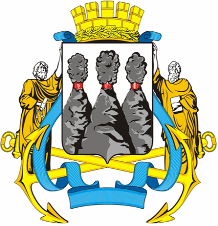 ГОРОДСКАЯ ДУМАПЕТРОПАВЛОВСК-КАМЧАТСКОГО ГОРОДСКОГО ОКРУГА18.02.2009 № 412-р13-я сессияг.Петропавловск-КамчатскийО принятии решения о положении о проведении аттестации муниципальных служащих в Петропавловск-Камчатском городском округеПредседатель Городской ДумыПетропавловск-Камчатскогогородского округаИ.Ю. Данкулинец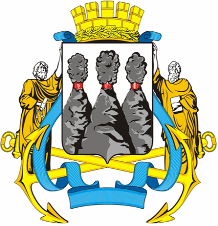 ГОРОДСКАЯ ДУМАПЕТРОПАВЛОВСК-КАМЧАТСКОГО ГОРОДСКОГО ОКРУГАГлава Петропавловск-Камчатского  городского округаВ.В. Скворцов